Megan Vandersee	(Your name, both first and last)Period 4      		(Your class period)Current Event Essay	(Assignment Title)8/29/2014		(Your due date)Link:   http://www.sciencenewsforkids.org/2009/02/antarctica-warms-which-threatens-penguins-2/  5 key points:Coast of Antarctica was known to be warming, but inland was getting colder.Scientists used weather records and satellite data from the last 50 years to discover temperature trends.Scientists believe the warming is due to loss of sea ice off the coast.  Loss of ice allows warm, moist storms to hit West Antarctica.Emperor penguins need sea ice to breed.Data shows that as sea ice has melted, the number of emperor penguins has decreased, and may become extinct if the trend continues.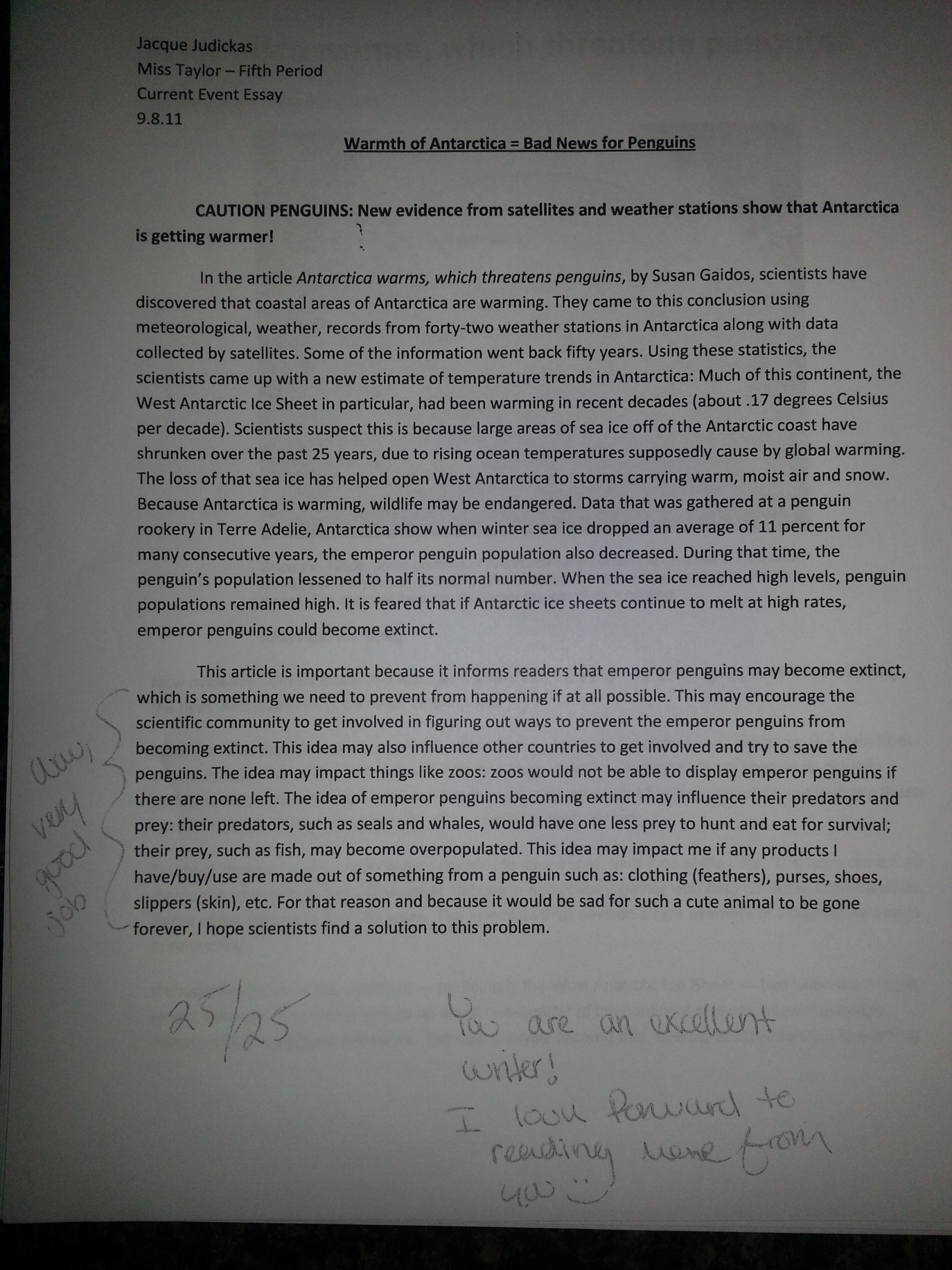 